
Ôriszentpéter  Templomszer  Zala-völgye  Szalafô, Pityerszer  régi Dolányi út  Orfalu  Sűrű-erdő  Kétvölgy határpont  Cepinci (Kerkafő) Felsőszölnök  Hármashatár  János-hegy  Felsőszölnök, malom  Kétvölgy, harangláb  Kétvölgy, kilátó  Orfalui nyereg  Farkasfa  Kondorfa  Dó-rét  Bárkás-tó  Őriszentpéter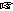  Őriszentpéter, Általános Iskola (Kovácsszer)
 6.00 óra  2000 Ft  74,52 km  1323 m  19 óra  138,2  A87/16  94,4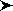 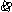 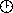 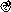 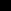 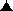 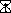 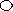 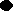 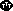 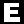 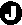 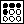 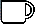 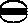 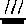 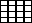 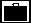 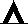 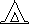 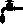 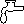 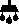 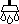 A túra öt évenként kerül megrendezésre. A túra átmegy Szlovéniába és Ausztriába, ezért személyazonosító igazolvány mindenkinél legyen.
Őriszentpéter  Templomszer  Zala-völgye  Szalafő, Pityerszer  régi Dolányi út  Orfalu  Sűrű-erdő  Farkasfa  Kondorfa  Dó-rét  Bárkás-tó Ispánk  Disznós-tető  Őriszentpéter Őriszentpéter, Általános Iskola (Kovácsszer)
 6.00-8.00 óra  1500 Ft  48,36 km  741 m  12 óra  87,4  B55/11  59,5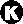 Útvonal, itiner, díjazás ugyanaz mint 1993-ban az első túrán volt.
Őriszentpéter  Templomszer  Zala-völgye  Szalafő, Pityerszer  Kondorfa  Dó-rét  Bárkás-tó  Ispánk  Disznós-tető  Őriszentpéter Őriszentpéter, Általános Iskola (Kovácsszer)
 7.00-9.00 óra  1200 Ft  32,12 km  422 m  10 óra  56,6  C36/8  38,4Útvonal, itiner, díjazás ugyanaz mint 1993-ban az első túrán volt.
Őriszentpéter  Galambosszer  Keserűszer  Templomszer  Kovácsszer  Bárkás-tó  Ispánk  Disznós-tető  Őriszentpéter Őriszentpéter, Általános Iskola (Kovácsszer)
 9.00-14.00 óra  1100 Ft  18,56 km  261 m  nincs  33,1  D21/5,5  22,5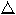 ŐRSÉG 20 teljesítménytúra ÚJ útvonalvázlat

Szintidő nincs, de a cél 19 órakor zár.

A szombati távokhoz: TTT, MTSZ tagoknak és Magyar Turista Kártyával 300 Ft/fő, nyugdíjasoknak és 14 éven alattiaknak 500 Ft/fő kedvezmény a nevezési díjból.
Meleg étel a célban.
A rajt az őriszentpéteri buszállomás mögött, kb. 100 m-re található. Sátrazási lehetőség az iskola udvarán (wc és zuhany az iskolában) 400 Ft/fő/éj. Egyéb szálláshelyek a városban egyénileg intézendők.

Minden távhoz:
A környezet megóvása érdekében a túrán eldobható pohár nem lesz, ezért saját poharat mindenki hozzon magával.
Egyéb díjazás: legfiatalabb, legidősebb férfi illetve nő tárgyjutalomban részesül.
Térkép: az Őrség-Vendvidék turistatérképe.
Sátrazási lehetőség az iskola udvarán (wc és zuhany az iskolában) 400 Ft/fő/éj. Egyéb szálláshelyek a városban egyénileg intézendők.

A túra része a Négy tájegység, négy túra és a Nyugati végeken mozgalmaknak!!
Egyéb díjazás: legfiatalabb, legidősebb férfi illetve nő tárgyjutalomban részesül. Jubileumi ajándék mindenkinek. Aki mindkét napon a leghosszabb távot (50+25) teljesíti bónusz kitűzőt kap.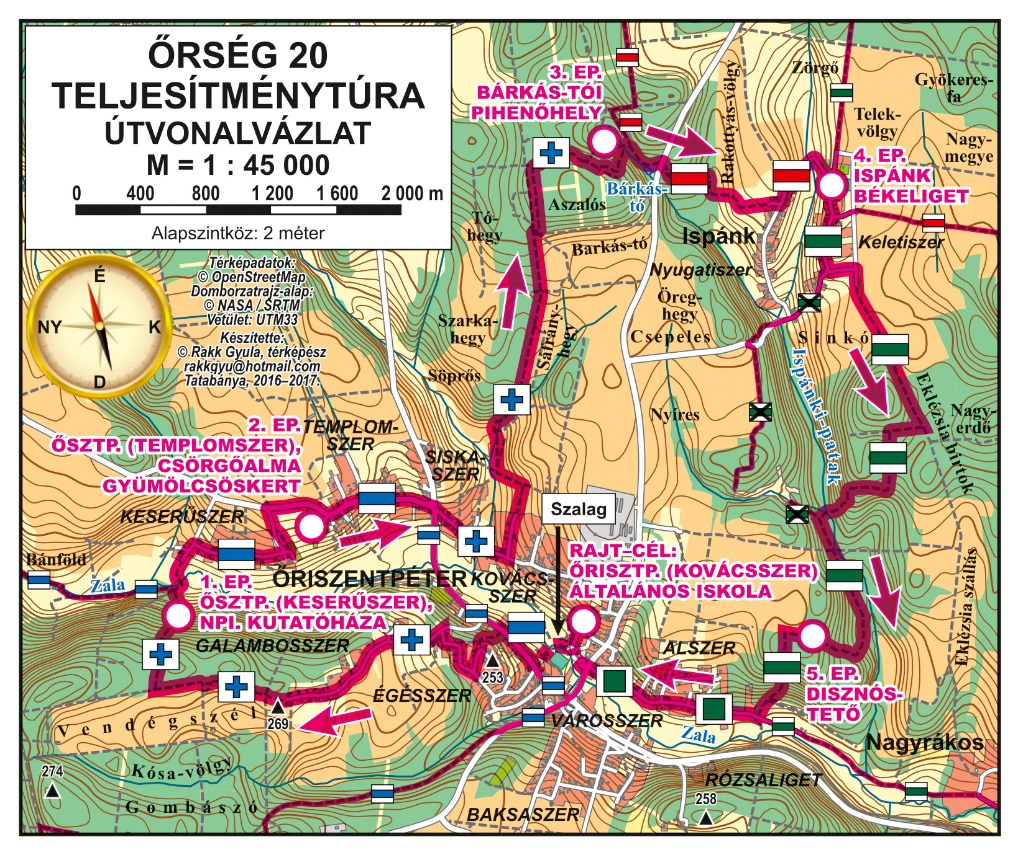 Letöltések száma: 3709. Módosítva: 2017.04.18Ez a kiírás a TTT oldalának másolata és a TTT engedélyével készült.A túra kiírása a TTT honlapon:  http://www.teljesitmenyturazoktarsasaga.hu/tura?id=7899 Túrabeszámolók